lMADONAS NOVADA PAŠVALDĪBA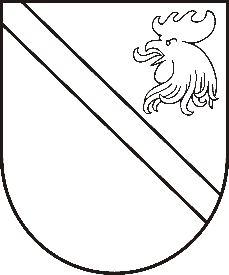 Reģ. Nr. 90000054572Saieta laukums 1, Madona, Madonas novads, LV-4801 t. 64860090, fakss 64860079, e-pasts: dome@madona.lv ___________________________________________________________________________MADONAS NOVADA PAŠVALDĪBAS DOMESLĒMUMSMadonā2019.gada 20.augustā								Nr.355									(protokols Nr.14, 21.p.)Par pārvaldes vadītāja Ošupes un Barkavas pagastos iecelšanu amatāNoklausījusies domes priekšsēdētāja A.Lungeviča sniegto informāciju, ņemot vērā 20.08.2019. Finanšu un attīstības komitejas sniegto atzinumu un likuma Par pašvaldībām 21.panta 9.punktu, atklāti balsojot: PAR – 14 (Agris Lungevičs, Ivars Miķelsons, Andrejs Ceļapīters, Andris Dombrovskis, Antra Gotlaufa, Artūrs Grandāns, Gunārs Ikaunieks, Valda Kļaviņa, Valentīns Rakstiņš, Andris Sakne, Rihards Saulītis, Inese Strode, Aleksandrs Šrubs, Gatis Teilis), PRET –NAV, ATTURAS – NAV, Madonas novada pašvaldības dome  NOLEMJ:Ar 01.09.2019. iecelt Aigaru Šķēlu, personas kods xxx, pārvaldes vadītāja amatā Ošupes un Barkavas pagastos. Domes priekšsēdētājs						A.Lungevičs